PORTRAYING TEACHER ROLEIN FACILITATING EFL CLASSROOM(A Case Study at Mts N 1 Kota Serang)A PAPERSubmitted to English Education DepartmentThe Faculty of Education and Teacher TrainingAs a Partial Fulfillment of the Requirements for Sarjana Degree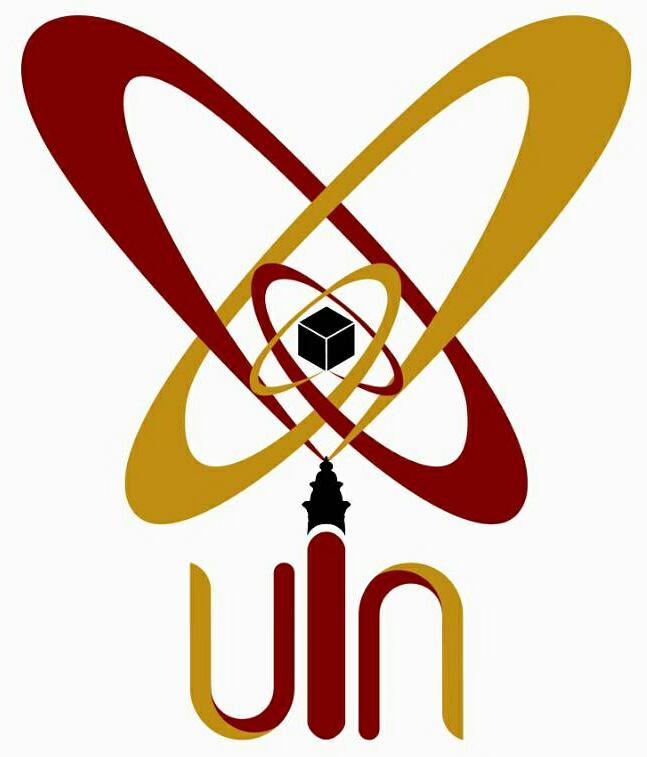 Compiled by :EKA NURDIASIHSRN.132301487ENGLISH EDUCATION DEPARTMENTFACULTY OF EDUCATION AND TEACHER TRAININGTHE STATE ISLAMIC UNIVERSITY SULTAN MAULANA HASANUDDIN BANTEN2018 A.D /1439 A.H